7б_геометрия_Дидковская_12-21.05.2020.Урок №1.Учащиеся повторят пройденные темы и решают номера из дидактических материалов Фото решенных заданий высылаются личным сообщением в VK : https://vk.com/ndidkovskayaУрок №2Учащиеся решают контрольную работу №4(по вариантам)Фото решенных заданий высылаются личным сообщением в VK : https://vk.com/ndidkovskayaКонтрольная работа № 4 по теме: «Окружность и круг. Геометрические построения».Вариант 1.№ 1. На рисунке 62 точка О – центр окружности, АВС=280. Найдите угол АОС.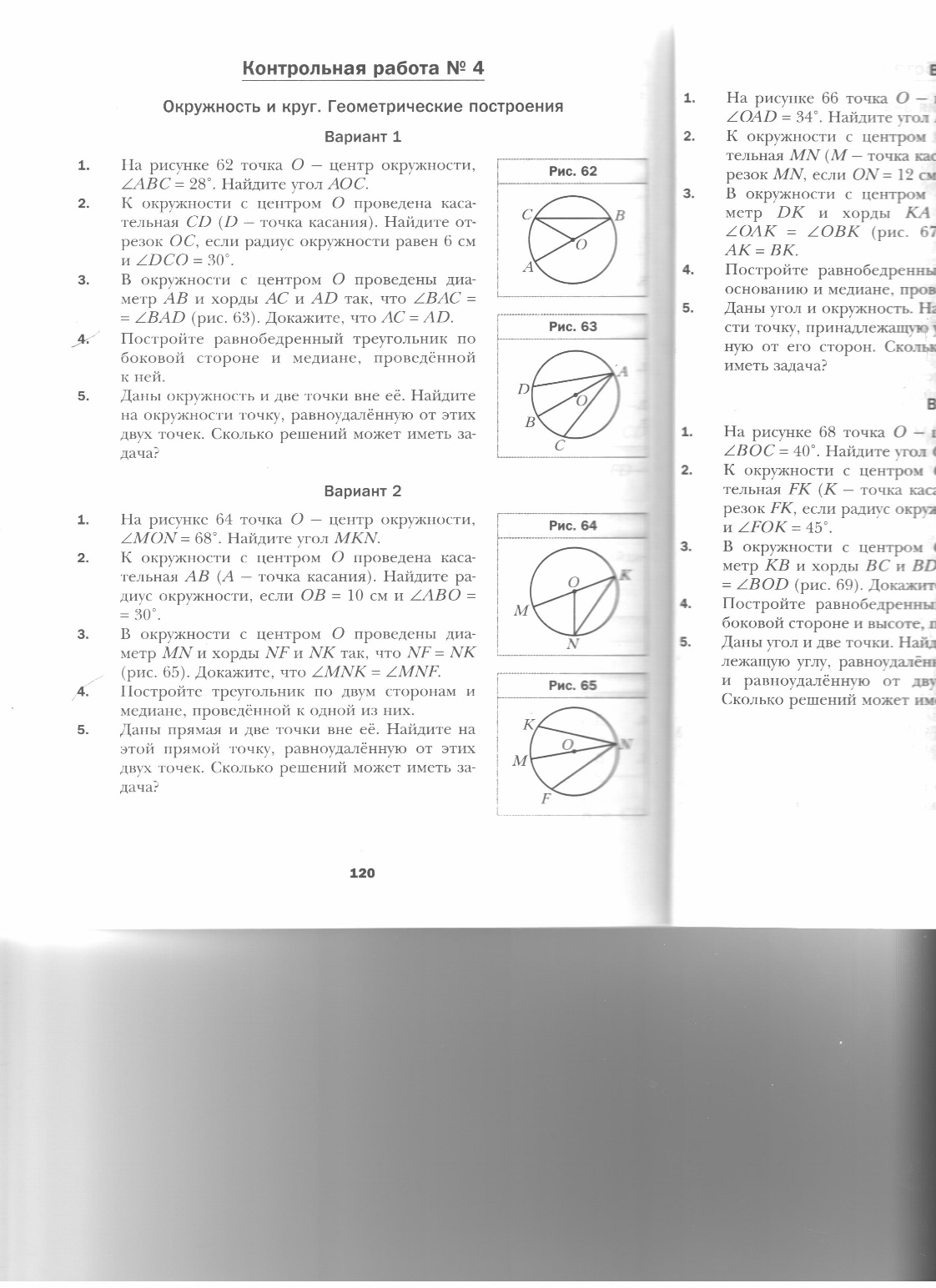 № 2. К окружности с центром О проведена касательная CD (D- точка касания). Найдите отрезок ОС, если радиус окружности равен 6 см и DCO=300.№ 3. В окружности с центром О проведены диаметр AB и хорды AC и AD так, что           BAC= BAD(рис.63). Докажите, что AC=AD.№ 4. Постройте равнобедренный треугольник АВС по боковой стороне и основанию и постройте в нем серединный перпендикуляр к боковой стороне ВС с помощью циркуля и линейки.№ 5. На данной окружности постройте точку, равноудаленную от двух пересекающихся прямых. Сколько решений может иметь задача?Вариант 2.№ 1. На рисунке 66 точка О – центр окружности, OAD=340. 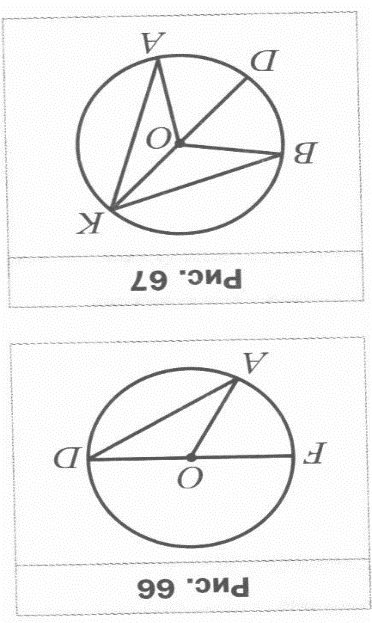 Найдите угол FOA.№ 2. К окружности с центром О проведена касательная MN (M- точка касания). Найдите отрезок MN, если ОN=12 см и NOM=300.№ 3. В окружности с центром О проведены диаметр DK и хорды KA и KB так, что OAK=OBK (рис.67). Докажите, что AK=BK.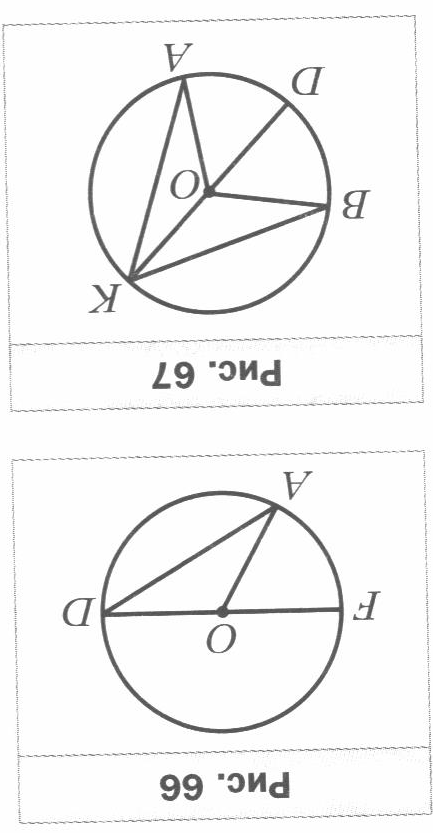 № 4. Постройте равнобедренный треугольник АВС по боковой стороне и основанию и постройте в нем серединный перпендикуляр к боковой стороне АВ с помощью циркуля и линейки. №5. Точки M, K и  P лежат на одной прямой, MP=28 см, отрезок KP в 5 раз меньше отрезка MK. Найдите отрезок MK.Урок №3Учащиеся решают контрольную работу №4(по вариантам)Фото решенных заданий высылаются личным сообщением в VK : https://vk.com/ndidkovskayaИтоговая контрольная работаВариант 1В треугольнике CDE известно, что ∠C = 28°, ∠E = 72°. Укажите верное неравенство:
1) DE > CD;    2) CD > CE;       3) CE > DE;     4) DE > CE.Докажите, что AC = BD (рис. 70), если AD = BC и ∠DAB = ∠CBA.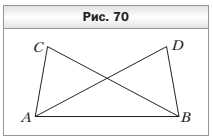 В треугольнике ABC известно, что ∠A = 70°, ∠B = 50°. Биссектриса угла A пересекает сторону BC в точке M. Найдите угол AMC.Боковая сторона равнобедренного треугольника делится точкой касания вписанной окружности в отношении 2 : 7, считая от вершины угла при основании треугольника. Найдите стороны треугольника, если его периметр равен 110 см.Точка O — середина биссектрисы AM треугольника ABC. На стороне AC отмечена точка D такая, что DO ⊥ AM. Докажите, что DM  AB.Вариант 2 В треугольнике CDE известно, что ∠C = 55°, ∠D = 110°. Укажите верное неравенство:
1) CE < CD;      2) CE < DE;                 3) DE < CD;           4) CD < DE.Докажите, что ∠ACB = ∠BDA (рис. 71), если AD = BC и ∠BAD = ∠ABC.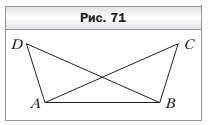 В треугольнике MNK известно, что ∠N = 50°. Биссектриса угла N пересекает сторону MK в точке F, ∠MFN = 74°. Найдите угол MKN.Боковая сторона равнобедренного треугольника делится точкой касания вписанной окружности в отношении 4 : 5, считая от вершины угла при основании треугольника. Найдите стороны треугольника, если его периметр равен 104 см.На основании AC равнобедренного треугольника ABC отметили точку M, а на стороне AB — точку K такие, что BK = KM и KM  BC. Докажите, что AM = MC.№ п/пКлассДата урока по календарному плануТема урокаДата и время онлайн консультацииД/З17-Б06.05,08.05.2020Метод геометрических мест точек в задачах на построение.Повторение и систематизация учебного материала13.05.202009.35-10.05§23 стр.157-160№4,№5 стр.103 (дидактические материалы)27-Б13.05.2020Контрольная работа №415.05.202009.00-09.30Решение контрольной работы №437-Б15.05,20.05.2020Повторение и систематизация курса геометрии 7 класса. Итоговая работа19.05.202011.20-11.50Решение итоговой контрольной работы